РЕШЕНИЕ  «01» октября   2020 г.			   № 4			                          п. Манычский«Об избрании секретариата»Собрание депутатов Манычского сельского муниципального образования Республики Калмыкия решило:Избрать секретариат для работы сессии Собрания депутатов в следующем составе: 1. Зайцева Антонина Викторовна2. Жевагина Наталья Ивановна3. Кузьминова Лариса  Анатольевна Председательствующий     Собрания депутатов Манычского СМО РК:                             Пономарева Л.Н.                                                                     МАНЫЧСКОЕ СЕЛЬСКОЕ МУНИЦИПАЛЬНОЕ    ОБРАЗОВАНИЕ РЕСПУБЛИКИ КАЛМЫКИЯСОБРАНИЕ ДЕПУТАТОВ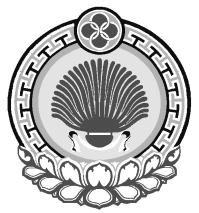 ХАЛЬМГ ТАНhЧИН МАНЫЧСК МУНИЦИПАЛЬНБYРДЭЦИИНДЕПУТАТНЫРИН ХУРЫГ359013, п. Манычский, ул. Школьная, 7359013, п. Манычский, ул. Школьная, 7359013, п. Манычский, ул. Школьная, 7